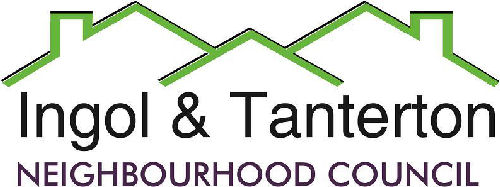 Gill Mason - Clerk and RFO23 Maplewood AvePreesallPoulton le FyldeFY6 0PUEmail: ingoltantertonnc@hotmail.co.ukWednesday 20th May 2020 at 7pmAgenda Due to the Covid 19 virus the neighbourhood council will hold this meeting remotely by video communication. If any resident would like to join the meeting please contact the clerk.1.To receive apologies.2.To approve the minutes of the meeting held on Wednesday 8th April 2020. 3.To receive declarations of interest.4.Finance.Expenditure5.To consider and resolve the dates of awarding the INTACT grant.6.Planning matters and applications.7.Insurance renewal consideration.8.To consider the grant request from Cadley FC.9.To consider the renewal of the lengthsman’s contract.10.Reports and correspondence.11.Date and time of the next neighbourhood council meetings.BACSGill Mason – clerkExpenses £26.79BACSMark BamberMay hours (basic)£450.66BACSGill Mason – clerkClerks Wages May£583.49BACS M Bamber Weed spraying (awaiting invoice)£190.00BACSM BamberWeed spraying£695.00BACSAuditorInternal audit£110.00BACSMark BamberJune hours (basic)£450.66BACSGill Mason – clerkClerks Wages June£583.49BACSPreston City Council4th quarter green space contribution£2387.50